Cheesy Leek and Potato Bake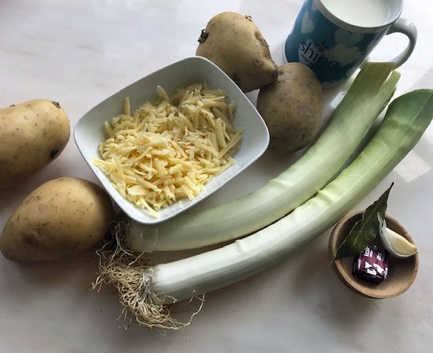 You will Need: 4 large potatoes2 large leeks½ of mug full of grated cheese.1 mug full of milk ½ a mug full of stock1 clove of garlic1 bay leaf (optional)Peel and thinly slice the potatoes Slice the leeks very thinly (after removing the roots and the tops)Crush the garlic clove into the milk and heat it up in a saucepan with the bay leaf (if using)Butter a large baking dishNow mix the leeks and potatoes in the dish with a layer of the sliced potatoes on the top. Add salt and pepper.Pour both the warm milk and the stock cube dissolved in ½ mug full of boiling water over the mixtureSprinkle the grated cheese over the topCover with some tin foil and bake in the oven for 30 minutes at 180CTake the foil off and bake for another 30 minutes until the potatoes are cooked through and the top is golden 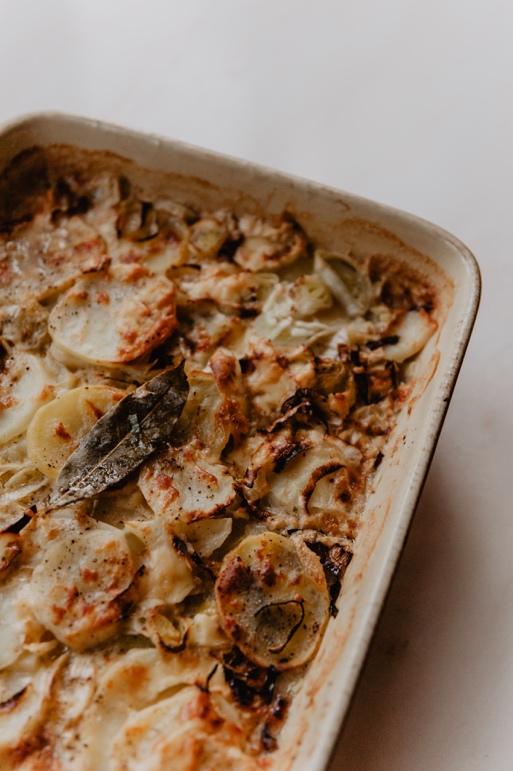 